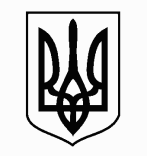 ЗАПОРІЗЬКА МІСЬКА РАДАДЕПАРТАМЕНТ ОСВІТИ І НАУКИТЕРИТОРІАЛЬНИЙ ВІДДІЛ ОСВІТИ ДНІПРОВСЬКОГО РАЙОНУЗАПОРІЗЬКА ПОЧАТКОВА ШКОЛА «ЕВРИКА» вул. Дудикіна, 20-а,  м.Зaпopiжжя, 69065, тел.: (061)224-77-79; факс(061)224-77-54,E-mail: uvkevrika@ukr.net, Код ЄДРПОУ 34156063НАКАЗ27.04.2022                                                                                                 № 23Про порядок опрацювання, розгляду письмових звернень, особистого прийому громадян та допуску до приміщень ЗПШ «Еврика» на період  воєнного стану На виконання  наказу  територіального відділу освіти і  науки Запорізької міської ради від 26.04.2022 № 183р «Про  порядок опрацювання, розгляду письмових звернень, особистого прийому  громадян та  допуску до адміністративних будівель та приміщень в департаменті  освіти і науки  Запорізької міської ради на період  воєнного стану» НАКАЗУЮ: 1 Призначити Нагорну Ю.О., діловода, відповідальною за опрацювання, розгляд письмових звернень, особистого прийому громадян Обмежити допуск до приміщень ЗПШ «Еврика» на період воєнного стану для осіб, окрім працівників закладу освіти.Обмежити особистий прийом громадян, прийом особистих звернень, які  передаються особисто громадянами  чи через уповноважену особу, в  приміщенні ЗПШ «Еврика»Забезпечити  опрацювання  та розгляд письмових  звернень громадян, які надійшли поштою, в електронній формі, усних звернень, які отримані за допомогою  засобів телефонного зв’язку. 2. Здоровцовій О.В., керівнику сайту ЗПШ «Еврика»2.1  Розмістити наказ від 27.04.2022 № 23 р «Про порядок опрацювання, розгляду письмових звернень, особистого прийому  громадян та  допуску до адміністративних будівель та приміщень в департаменті  освіти і науки Запорізької міської ради на період воєнного стану» на сайті ЗПШ «Еврика».3. Контроль за виконанням наказу залишаю за собою.Директор				                                                        Лариса ЗУБЗ наказом ознайомлені:                             Юлія НАГОРНА                             Ольга ЗДОРОВЦОВА